Easter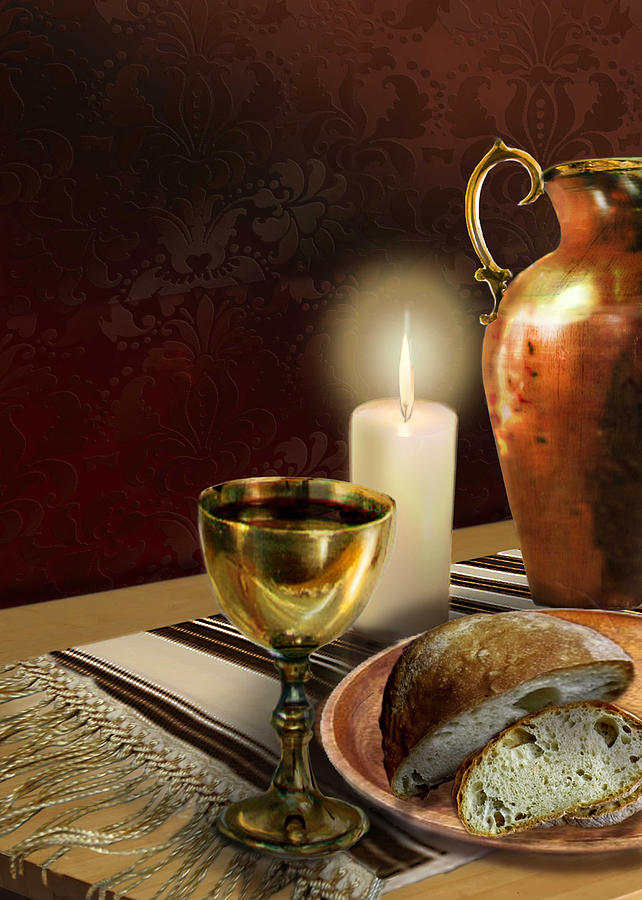 Ten things you cannot do at the time of Easter.Discuss: What if Pontius Pilate had pardoned Jesus and not the robber Barabbas?List the disadvantages ofdays getting longer in spring.Combine a chocolate Easter egg with an armchair.Compile a list of words fromA – Z that are related toEaster.BiggerAddReplaceUse BAR to improve the design of an Easter egg.Find different ways how Christians around the world celebrate Easter.Look at a picture below.How is it linked to Easter?What would if we had no chocolate eggs at Easter?What else could youuse an Easter bonnet for?Explain why Easter cards are an essential part of Easter.What is the same Easter and Christmas?The Answer is:Golgotha.List 5 questions that couldhave that answer only.What would you have done in Jerusalem if you were Peter?Invent/Design an Easter egg hunt for the whole family.Easter, our love for each other and how to help each other in 2020.Easter is not as that important as Christmas.Find facts thatcontradict this statement.Make a model of an Easter garden. You can also make a real (small) one and plant something.Solve the problem of Peter’s denial and Thomas’ doubting.Work out three ways to celebrate Easter without chocolate.